Рабочие тетради для 9 класса на 2017-2018 учебный год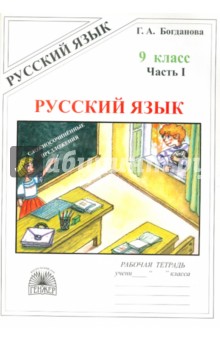 Русский язык. Рабочая тетрадь в 3-х частях 9 класс под редакцией Г.А.Богдановой.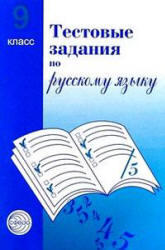 Тестовые задания по русскому языку в 9 классе  под редакцией А.Б.Малюшкина. Русский язык. 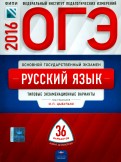 Русский язык. Типовые экзаменационные варианты под редакцией И.П.Цыбулько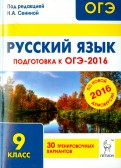 Русский язык. Подготовка к ОГЭ под  редакцией Н.А.СенинойГеография УМК «Сферы», издательство: Просвещение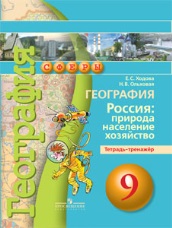 Тетрадь-тренажер 9 класс Авторы: Ходова Е. С., Ольховая Н. В.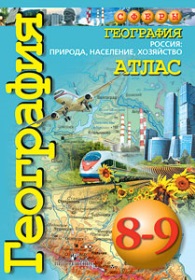 Атлас  «География. Россия: природа, население, хозяйство». 8-9 класс Авторы: Дронов В.П., Савельева Л.Е., Котляр О. Г. 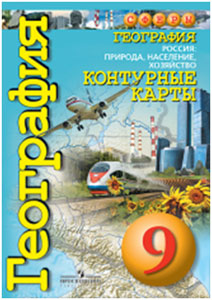 Контурные карты. «География.Россия: природа, население, хозяйство».    9 класс Автор:	Котляр О. Г.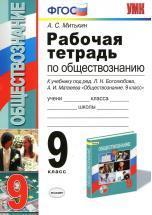 ОбществознаниеРабочая тетрадь 9 класс к учебнику под редакцией Л.Н. БоголюбоваАвтор: Митькин А.С.Издательство: Экзамен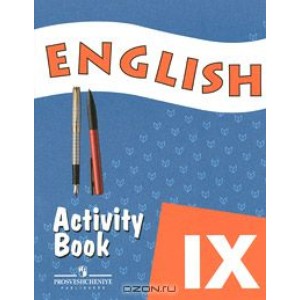 Activity book рабочая тетрадь к учебнику английского языка 9 класс  авторы: О. В. Афанасьева, И. В. Михеева, Москва, изд. «Просвещение»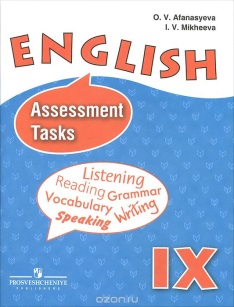 Assessment tasks IX (контрольные и проверочные работы издательство «Просвещение»)